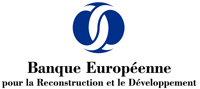 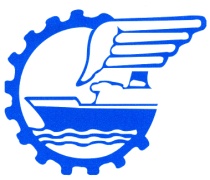 Rencontre d’informationMardi 24 Février 2015 à 14h30 au siège de l’UTICAFORMULAIRE D’INSCRIPTIONNom  & Prénom : 	Entreprise : 	Tél : 	 Fax : 	Email : 		14H30Accueil des participants15H00Mot de bienvenue de Madame Ouided BOUCHAMAOUI, Présidente de l’UTICA 15H05Présentation de la BERD et de ses activités dans la région South and East Mediterranean (SEMED)Madame Hildegard GACEK, Managing Director en charge de la région SEMED au sein de la BERD (10 min)15H15Présentation de la BERD en Tunisie Madame Marie-Alexandra VEILLEUX-LABORIE, Chef de Bureau de la BERD en Tunisie (15 min)15H30Etude de cas : Collaboration entre la BERD et la Société Vermeg sur le volet Financement, témoignage de Monsieur Badreddine OUALI, PDG de VERMEG (10 min)15H40Questions – Réponses portant sur le volet Financement (10 min)15H50Présentation des activités Assistance Technique de la BERD en Tunisie – Monsieur Anis EL FAHEM, Responsable du Programme SBS en Tunisie, BERD Tunisie (10 min)16H00Etude de cas : Collaboration entre la BERD et la Société Bondin sur le volet Assistance Technique, témoignage de Monsieur Slim LEMKACHER, DG de BONDIN (10 min)16H10Questions – Réponses portant sur le volet Assistance Technique (10 min)16H20Cérémonie de signature de la convention de coopération entre la BERD et l’UTICA  par  Madame Ouided BOUCHAMAOUI, Présidente de l’UTICA et Madame Hildegard GACEK, Managing Director en charge de la région SEMED au sein de la BERD (10 min)16H30 – 17HCocktail